О создании жилищной комиссии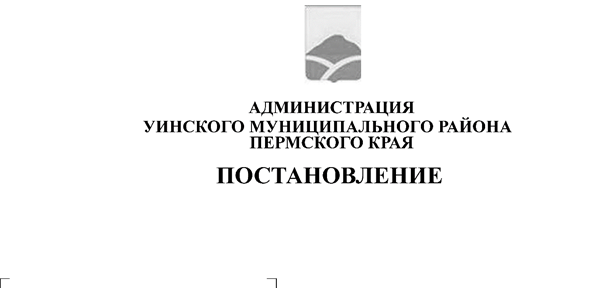 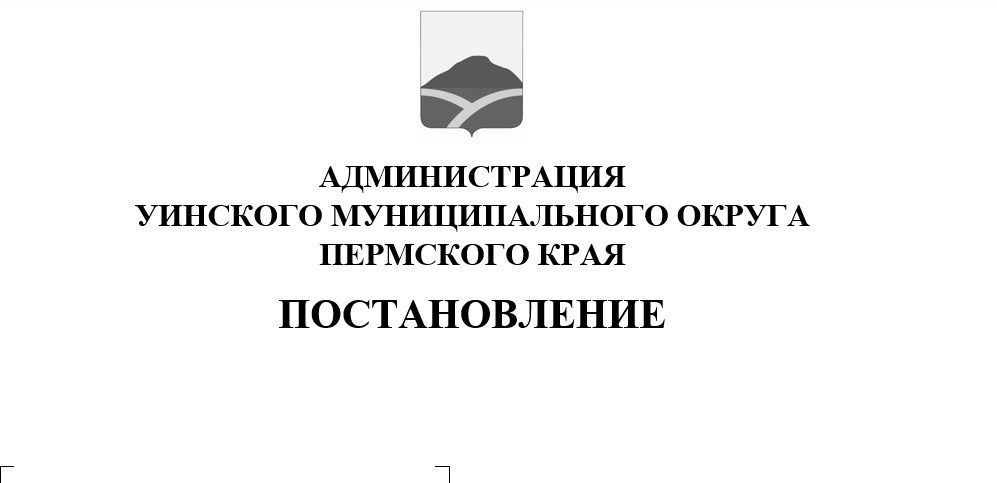 Уинского муниципального округа                                                                                               16.03.2020          259-01-03-22        В соответствии с Жилищным кодексом Российской Федерации, Федеральным законом от 06.10.2003 № 131-ФЗ «Об общих принципах организации местного самоуправления в Российской Федерации», Законом Пермского края от 20.06.2019 № 428-ПК «О создании нового муниципального образования Уинский муниципальный округ Пермского края», администрация Уинского муниципального округаПОСТАНОВЛЯЕТ:	1. Создать жилищную комиссию администрации Уинского муниципального округа  Пермского края в целях осуществления следующих функций:	1.1.принятие  решений о признании граждан  малоимущими и нуждающимися в жилых помещениях;	1.2.постановка малоимущих и нуждающихся граждан на учет ( отказ в принятии на учет) в качестве нуждающихся в жилых помещениях;	1.3. снятие граждан с учета в качестве нуждающихся в жилых помещениях;	1.4. утверждение списков граждан, нуждающихся в  жилых помещениях, раз в год;	1.5. принятие решений о разрешении обмена жилыми  помещениями между нанимателями жилых помещений муниципального жилого фонда;1.6. принятие решения о предоставлении жилых помещений муниципального жилищного фонда по договору социального найма гражданам, состоящим на учете в качестве нуждающихся в жилых помещениях;1.7. рассмотрение вопросов, связанных с приватизацией жилых помещений;1.8.включение жилых помещений в состав специализированного жилищного фонда;2. Утвердить состав жилищной комиссии администрации Уинского муниципального округа Пермского края.3.Постановление вступает в силу со дня подписания  и подлежит размещению на официальном сайте Уинского муниципального округа в сети «Интернет».4.Контроль над исполнением настоящего постановления  возложить на   начальника Управления имущественных и земельных отношений  администрации Уинского муниципального округа Зацепурина Ю.В.Глава муниципального округа-   глава администрации Уинскогомуниципального округа                                                                     А.Н. Зелёнкин                                                                           Приложение к постановлению							    администрации Уинского							    муниципального округа                                                                           от 16.03.2020  № 259-01-03-22СОСТАВЖИЛИЩНОЙ  КОМИССИИ  АДМИНИСТРАЦИИУИНСКОГО МУНИЦИПАЛЬНОГО ОКРУГА 	Председатель:Матынова Юлия Азатовна-  заместитель главы администрацииУинского муниципального округа;Зам.председателя комиссии:Зацепурин Юрий Владимирович  – начальник Управления имущественных и земельных отношений администрации Уинского муниципального округа( по согласованию);Секретарь комиссии:Накарякова Нина Геннадьевна – главный специалист Управления имущественных и земельных отношений администрации Уинского муниципального округа( по согласованию);Члены комиссии: Пыхтеева Алена Павловна – начальник юридического отдела администрации Уинского муниципального округа ( по согласованию);Латыпова Лариса Саитовна – заместитель начальника  управления учреждениями культуры, спорта и молодежной политики администрации Уинского муниципального округа  (по согласованию);Фефилова Нина Григорьевна – юристконсульт муниципального казенного учреждения  « Управлению по строительству ЖКХ и содержанию дорог Уинского муниципального района»;( по согласованию);Шоломова Светлана Евгеньевна  – инженер кадастровых и инвентарных работ Кунгурского филиала ГУП «ЦТИ Пермского края» (по согласованию).